System Message does not show up as usual since upgrade to 4.0Correct message show not running in Launchpad 4.0.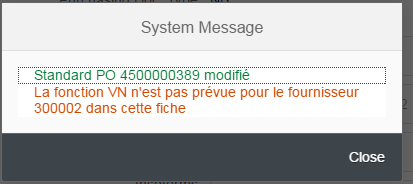 Apps has been adapated to run on Neptune UIX 4.0Running Launchpad 4.0 on Chrome Version 49.0.2623.110 mAttributes of Dialog 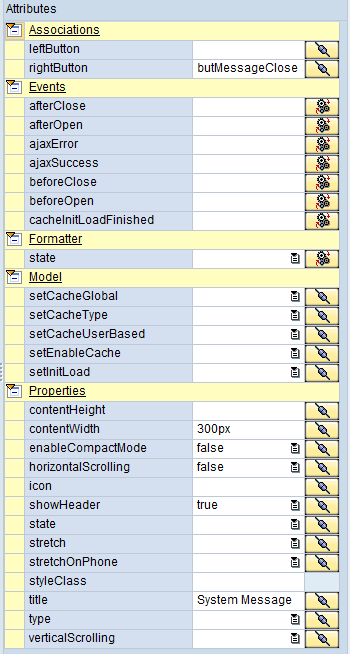 Attributes of MessageArea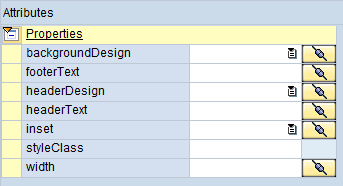 As you can see messages are not aligned correctly and parts are missing.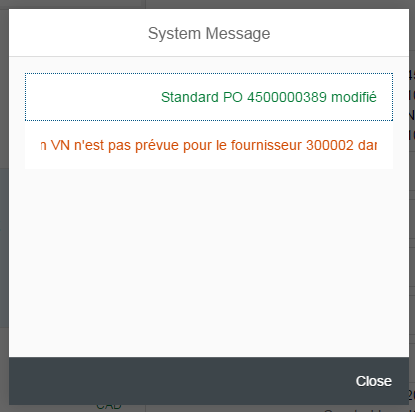 